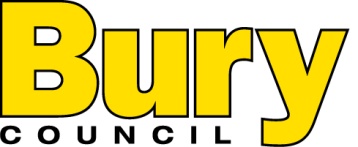 RESOURCES & REGULATIONPERSON SPECIFICATION - FINANCE MANAGERASSESSMENT METHODSHORT-LISTING CRITERIAESSENTIALDESIRABLEApplication Form
Basic qualifications to demonstrate competency in literacy / numeracy.Application Form
AAT Qualified (Level 4) or equivalent.KNOWLEDGE / EXPERIENCEKNOWLEDGE / EXPERIENCEKNOWLEDGE / EXPERIENCEKNOWLEDGE / EXPERIENCEApplication FormExperience of working in a Local Authority or equivalent environment.Application Form/ Interview

Experience of the procedures and practices in the preparation of revenue & capital estimates, budget monitoring, reporting, and variance analysis / investigationApplication Form/ InterviewExperience of preparing and contributing to statutory year end closure of accounts requirementsApplication Form/ InterviewThe ability to provide clear and understandable financial advice and information to a wide range of individuals, organisations and agencies.Application Form/InterviewExperience of working with staff at different levels, from both financial and non-financial backgrounds.Application Form/InterviewExperience of working on own initiative and managing own workload.SKILLSSKILLSSKILLSSKILLSApplication Form/InterviewAbility to manage a range of activities and work to deadlines.Application Form/InterviewAbility to think innovatively and develop creative solutions / business cases.Application Form/InterviewAbility to work with care and precision e.g. when processing large amounts of data.Application Form/ InterviewExcellent interpersonal and communication skills including written and verbal.Application Form/ InterviewAbility to foster team working and a positive ‘can do’ attitude. Application Form/ InterviewAbility to use IT at a high standard using such packages as Outlook, Word and ExcelApplication Form/InterviewExperience of using Unit 4 Agresso system or any other financial database.Application FormAn understanding and commitment to the development of equal opportunities in service provisionApplication Form/ InterviewAbility to work within prescribed timescales – e.g. Monthly accounting timetable.